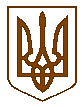 БУЧАНСЬКА     МІСЬКА      РАДАКИЇВСЬКОЇ ОБЛАСТІДВАДЦЯТЬ ТРЕТЯ  СЕСІЯ    СЬОМОГО    СКЛИКАННЯР  І   Ш   Е   Н   Н   Я« 22» грудня 2016 р. 						             № 980 - 23-VІІПро розгляд зверненняПриватного підприємства «Деліція»	Розглянувши звернення директора приватного підприємства «Деліція» щодо продовження терміну дії договору про встановлення особистого строкового сервітуту, земельна ділянка площею 50 кв.м, по вул. Жовтнева (кінцева зупинка маршруту №381), для встановлення торговельного павільйону у блоці з зупинкою громадського транспорту, з огляду на суперечливі висновки, які містяться у мотивувальній частині рішення Ірпінського міського суду Київської області від 17.10.2014 року у  справі №367/4187/14-ц, та враховуючи інформацію Генеральної прокуратури України щодо можливих фактів незаконного розпорядження Бучанською міською радою землями в межах міста Буча, а також з урахуванням того, що рішення Ірпінського міського суду Київської області від 17.10.2014 року переглядається у зв’язку з нововиявленими обставинами, враховуючи Земельний кодекс України, Цивільний кодекс України, Закон України «Про оренду землі» керуючись Законом України «Про місцеве самоврядування в Україні», міська радаВИРІШИЛА:Відкласти розгляд звернення приватного підприємства «Деліція» щодо продовження терміну дії договору про встановлення особистого строкового сервітуту, укладеного між приватним підприємством «Деліція» та Бучанською міською радою,  земельна ділянка площею 50 кв.м, для встановлення торговельного павільйону у блоці з зупинкою громадського транспорту, по вул. Жовтнева, б/н (кінцева зупинка маршруту №381), в м. Буча, до вирішення питання по суті. Контроль за виконанням даного рішення покласти на комісію з питань соціально-економічного розвитку, підприємництва, житлово-комунального господарства, бюджету, фінансів та інвестування.Міський голова                                                                        А.П.Федорук